Положение о проведении познавательной игры-квеста «Такой разный Петербург» для обучающихся 6 классов общеобразовательных организацийСанкт-ПетербургаСанкт-Петербург2020Общие положения:Настоящее положение определяет общие условия, порядок организации и проведения познавательной игры-квеста «Такой разный Петербург» (далее - Игра) для обучающихся 6-х классов общеобразовательных организаций Санкт-Петербурга.Организация Игры осуществляется «Ассоциацией классных руководителей образовательных организаций Санкт -Петербурга» совместно с городским учебно-методическим объединением методистов, ответственных за работу с классными руководителями, при поддержке ГБНОУ «Академия талантов» Санкт-Петербурга.1.З. Игра проводится в рамках деятельности Ассоциации классных руководителей 
Санкт-Петербурга.2.1. Основные понятия, используемые в Игре:2.1.1. Квест - (англ. Quest — «вызов, поиск, приключение») -  это интеллектуальный вид игры, во время которой участникам нужно преодолеть ряд препятствий, решить определенные задачи, разгадать логические загадки для достижения общей цели. Сюжет квеста предопределен. Выбор путей и достижение финиша (победы) зависит от действий игроков.2.1.2. Игра включает в себя движение по запланированному маршруту, на котором расположены игровые локации. В каждой локации команде для выполнения будут предложены задания различного характера: интеллектуальные, творческие, логические и т.д.2.1.3. Локация - (от лат. Locatio - размещение, положение) 1. Определение местонахождения чего-либо. 2. Отдельная область виртуального мира игры. З. Часть территории, как-либо выделенная из общего пространства.2.1.4. Задание — этап игры, состоящий из головоломки или ребуса, кроссворда, вопросов или действия, требующий принятия быстрого решения.2.1.5. Команда — объединение нескольких участников (6 человек).2.1.6. Капитан команды (школьник) - участник команды-лидер, представляющий интересы команды перед организаторами Игры.2.1.7. Руководитель команды – педагог, ответственный за подготовку команды к Игре, а также за безопасность школьников на всех этапах проведения игры.2.1.8. Победитель - команда, прошедшая весь маршрут, получившая наибольшее количество баллов и справившаяся со всеми заданиями.З. Цели и задачи проведения Игры:3.1. Цель: повышение познавательного интереса учащихся к истории, культуре, традициям Санкт-Петербурга.3.2. Задачи:расширение и углубление знаний о Санкт-Петербурге, дополняющих школьную программу; развитие познавательной активности, интеллектуальных способностей школьников в совместной творческой деятельности;развитие коммуникативных навыков школьников: взаимодействия в команде, взаимовыручки и товарищеской поддержки;внедрение современных форм организации воспитательной работы в практику классного руководителя.4. Участники Игры:4.1. К участию приглашаются команды обучающихся 6-х классов государственных общеобразовательных организаций Санкт-Петербурга (далее — ГБОУ), успешно прошедшие первый отборочный (дистанционный) этап игры.4.2. Количество участников в команде - 6 человек, включая капитана.5. Сроки и порядок проведения Игры5.1. Игра проводится в два этапа: I этап — отборочный (дистанционный), II этап- городская игра-квест (очный).5.2. I этап Игры организуют члены Совета Ассоциации классных руководителей при поддержке районных методистов, ответственных за работу с классными руководителями. Отборочный этап проводится дистанционно в формате игры-викторины.Сроки проведения: декабрь 2020 – январь 2021.5.2.1. На первом этапе (в декабре):формируются школьные команды;до 14.12.2020 направляются заявки на участие в адрес оргкомитета игры по электронной почте на адрес: ivanovaet@academtalant.ru (приложение 1).5.2.2. Методические рекомендации для подготовки к Игре будут предоставлены руководителям команд на первой консультации 17.12.2020 в 16.30 в ГБНОУ «Академия талантов» (или дистанционно).5.2.3. Члены команд знакомятся с материалами для подготовки к участию в I этапе Игры (викторине) по предложенному организаторами алгоритму: совершают виртуальные экскурсии, ведут поиск информации в различных источниках и т.д..5.2.4. В январе 2021 школьные команды приглашаются к участию в I этапе Игры – викторине «100 вопросов о Санкт-Петербурге». Ссылку на задание организаторы Игры направят руководителям команд по электронной почте. Время выполнения задания и количество попыток ограничено.5.2.5. По результатам I этапа Игры организаторы определяют 18 команд-финалистов, набравших максимальное количество баллов, для дальнейшего участия в Игре (во II этапе).5.3. II этап Игры (очный) – игра-квест. Сроки проведения: февраль 2021.5.3.1. Команды-участницы II этапа Игры проходят маршрут, состоящий из 6 локаций. Прохождение каждой подразумевает решение головоломки, связанной с различными областями знаний о Санкт-Петербурге: «Неизведанное или опасная зона» (биология), «Таинственные острова» (география), «Санкт-Петербург – столица математики» (математика), «Загадки сфинкса» (история), «Литературная карта» (литература), «Тайны Санкт-Петербурга» (лингвистика).5.3.2. Порядок прохождения локаций зафиксирован в карте (в маршрутном листе), выданной команде при регистрации.5.3.3. На игровой локации команду встречает организатор и предлагает выполнить задание. По результатам прохождения этапа Игры (или по истечении определенного времени) команда получает баллы, ключ-пароль и ориентир для нахождения следующей локации.5.3.4. Максимальное количество баллов за выполнение задания - 10. Результаты фиксируются в карте (маршрутном листе) команды.5.3.5. Время пребывания в каждой локации - 10 минут. Время, затраченное на переходы, не более З минут (возможны корректировки). 5. Условия участия во II этапе Игры.6.1 Участники несут личную ответственность за свою безопасность и здоровье во время проведения II этапа Игры.6.2. Участие в Игре подразумевает полное согласие с данным Положением.6.3. Участники команд обязаны ознакомиться с данным Положением, правилами Игры. 6.4. Участникам Игры необходимо предоставить согласие на обработку персональных данных, пройти инструктаж по правилам безопасности прохождения локаций (приложения 2,3).6.5. К участию во II этапе Игры допускается команда, успешно прошедшая испытания I этапа Игры и направившая до 14.01.2021 заявку на участие во II этапе по электронной почте на адрес: ivanovaet@academtalant.ru (приложение 1)6.6. Организаторы оставляют за собой право вносить изменения в данное Положение, в условия проведения игры-квеста, а также отдельные ее заданий (с обязательным уведомлением участников).7. Подведение итогов Игры, награждение.7.1. Победу в Игре одерживает команда, набравшая максимальное количество баллов по итогам прохождения локаций II этапа Игры и получившая все ключи-пароли.7.2. Победитель и призеры Игры награждаются памятными подарками, дипломами. Участники награждаются сувенирами, благодарственными письмами.8. Контактные сведения.Вопросы организаторам игры-квеста можно направлять по электронной почте: ivanovaet@academtalant.ru (Иванова Елена Тасолтановна, методист ГБНОУ «Академия Талантов); r.m.korkosh@gmail.com (Коркош Роза Маратовна, представитель Совета Ассоциации классных руководителей образовательных организаций Санкт-Петербурга).Заявка на участие в познавательной игре-квесте «Такой разный Петербург» для обучающихся 6 классов общеобразовательных организаций Санкт-ПетербургаДиректор ГБОУ(краткое наименованиеучреждения по уставу)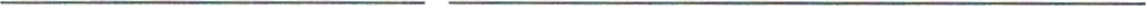 Подпись	Расшифровка Согласие на обработку персональных данных.Я,___________________________________________________________________________,(ФИО родителя или законного представителя)паспорт _____ _________, выдан _________________________________________________              (серия, номер)                                                           (когда, кем)     _____________________________________________________________________________(в случае опекунства / попечительства указать реквизиты документа, на основании которого осуществляется опека или попечительство)_____________________________________________________________________________(адрес)даю согласие на обработку персональных данных моего ребенка _____________________________________________________________________________(фамилия, имя, отчество ребенка)паспорт _____ _________, выдан _________________________________________________              (серия, номер)                                                           (когда, кем)     __________________________________________________________________________________________________________________________________________________________(адрес)оператору ____________________________________________________________________                                                  (наименование образовательного учреждения)  для участия в игре-Квесте «Такой разный Петербург»Перечень персональных данных, на обработку которых дается согласие: фамилия, имя, отчество, школа, класс, домашний адрес, дата рождения, телефон, адрес электронной почты, результаты участия в игре-квесте. Оператор имеет право на сбор, систематизацию, накопление, хранение, уточнение, использование, передачу персональных данных третьим лицам - образовательным организациям, органам управления образованием районов, Комитету по образованию Санкт-Петербурга, Министерству образования РФ, иным юридическим и физическим лицам, отвечающим за организацию и проведение различных этапов игры-квеста «Такой разный Петербург».Данным заявлением разрешаю считать общедоступными, в том числе выставлять в сети Интернет, следующие персональные данные моего ребенка: фамилия, имя, класс, школа, а также публикацию в открытом доступе видео и фото материалов, полученных в ходе проведения игры-квеста.Обработка персональных данных осуществляется в соответствии с нормами ФЗ №152 «О персональных данных» от 08.07.2006. «_____» _____________ 20___			_____________ / ______________________Инструктаж участников по правилам безопасности прохождения локаций познавательной игры-квеста «Такой разный Петербург» для обучающихся 6 классов общеобразовательных организаций Санкт-ПетербургаПрохождение инструктажа и ознакомление с настоящим Положением волонтеров познавательной игры-квеста «Такой разный Петербург» для обучающихся 6 классов общеобразовательных организаций Санкт-ПетербургаСОГЛАСОВАНОЗаместитель Председателя Комитета по образованиюСанкт-Петербурга___________________ А.А. Борщевский«_____» _________________ 2020 г.УТВЕРЖДАЮ ДиректорГБНОУ «Академия талантов»Санкт-Петербурга___________________ Е.А. Полукарова«_____» _________________ 2020 г.РайонНазваниеСведения о командеНазвание команды№№ школКапитан командыФ.И.школа, классИнформация о руководителе командыФ.И.О.контактный телефон и e-mail руководителя командыКоманда1 Ф.И.школа, класс2345№ п/пФ.И.О. участникаКоманда(район)С правилами безопасностиознакомлен.Подпись№ п/пФ.И.О. волонтераИнструктаж прослушал, с Положением ознакомлен. Подпись